Space scientists win golden vector award 2024igus honours spectrograph from the Institute of Astrophysics at the University of Lisbon as the most spectacular energy chain applicationThe champagne corks are popping in Portugal, more precisely at the Institute of Astrophysics and Space Sciences at the University of Lisbon. The researchers won the golden vector award 2024 for their MOONS spectrograph. Every two years, igus honours the most spectacular energy chain applications with this award - this year among 328 entries from 37 countries. The silver vector goes to the company TDK RF Solutions, which has developed a test rig for driver assistance systems, the bronze vector to MECAoctet for their movable nightclub ceiling. Bear Machines GmbH was delighted to receive the green vector for particularly sustainable energy chain applications for a machine that automatically recuts tyres.How were galaxies formed? Where do exoplanets with life-friendly conditions exist? Answers are provided by the Very Large Telescope (VLT), one of the world's most advanced telescope arrays in the mountains of the Atacama Desert in Chile. It could look even more closely into space in the future. With the help of MOONS, a so-called multi-object and near-infrared spectrograph developed of the MOONS Consortium, where the Institute of Astrophysics and
Space Sciences at the University of Lisbon is part of. The spectrograph has a field of view the size of the moon and can simultaneously observe over 1,000 objects in the visible and near-infrared wavelength range. It is the result of a long development process with various design challenges. One of them was the safe guidance of the sensitive optical fibres that transport the light from a rotating front end to the spectrograph. Here, the engineers used energy chains made of high-performance plastic from the triflex series from igus. They ensure that the fibres are not exposed to any stress during movement that could jeopardise the scientific observations. According to the engineers, the energy chains fulfil this important task reliably even at an altitude of 2,670 metres and when exposed to high ozone levels. The independent jury of the vector award 2024 is therefore convinced that the spectrograph from Portugal is the most spectacular energy chain application of the last two years. The Institute of Astrophysics and Space Sciences at the University of Lisbon therefore receives the golden vector award 2024 and prize money of €5,000. Silver vector goes to US company TDK RF SolutionsTDK RF Solutions does not dedicate its engineering skills to gazing into the stars, but to vehicles with driver assistance systems. To test their electromagnetic compatibility (EMC), the US company is developing a test rig for vehicle-in-the-loop (VIL) tests. To enable the vehicle to drive as if it were on a road, the designers have realised a turntable with rollers. It is surrounded by a series of test antennas that radiate the vehicle with high electric field strengths. Five axes of movement allow each antenna assembly to be positioned freely. To guide control cables and compressed-air hoses along these axes, the engineers rely on energy chains from igus's 1400 series, which they wind into spring cable reels from the e-spool series. Thanks to the elimination of slip rings, the company has been able to significantly reduce maintenance times. A skilful application that convinced the jury. TDK RF Solutions therefore receives the silver vector award and prize money of €2,500. Bronze vector goes to French company MECAoctetHot party nights guaranteed: the French company MECAoctet has realised a movable ceiling for a nightclub in the Accor Arena in Paris. The ceiling consists of a fragmented mirror measuring 16 x 15 metres, which is divided into 32 triangular elements, 16 of which are movable. Each of these triangles has two mirror surfaces, one at the top and one at the bottom, with the edge consisting of an SRU LED strip. In combination with spotlights, this creates a breathtaking light show. The design challenge was to set the triangles in motion and supply the LED strips with power. To achieve this, the engineers relied on three motorised winches at each corner of the triangles. For the power supply, the experts used slip-ring-free spring cable reels from igus's e-spool series, fitted with hybrid cables and connected to the triangles' centres of gravity. According to MECAoctet, the igus solution made it possible to avoid complex coils with rotating collectors, which would have been very expensive and unreliable. Compared to a slider system with cable loops, the solution is also more aesthetic. The jury agrees. The bronze vector 2024 and prize money of €1,000 therefore go to MECAoctet.Green vector goes to Bear Machines GmbHWith the green vector, the jury honours the special commitment to a greener and more sustainable future. This year's prize goes to Bear Machines GmbH. The Heek-based company has developed a semi-automatic machine called Bear-Cut, which recuts tyres on cars and trucks. This is not only easy on the driver's wallet, but also on the environment. Studies by Michelin and Continental show: recutting a tyre can save up to 0.5 litres of fuel per 100km. In addition, up to 650kg of climate-damaging CO2 emissions can be avoided per tyre. Extending the service life of tyres leads to potential savings on raw materials in tyre production. During the construction of the machine, Bear Machines faced the challenge of finding bendable and flexible cables for the motors. Conventional cables proved to be inadequate and could not fulfil the necessary requirements. The engineers therefore switched to robust yet flexible cables from igus's chainflex range, which move in e-chains from the E2 series. About the ninth vector awardPower cables, data cables and hydraulic hoses are the lifelines of machines, systems and vehicles. Cable guidance is becoming increasingly demanding as it has to meet the challenges of modern applications - be it progressive miniaturisation, the complex motion sequences of highly developed robots with their acrobatic 3D manoeuvres or sensor technology trends such as predictive maintenance. Engineers from all over the world achieve top performance here every day with energy chains made of high-performance plastic from igus. What makes them special: they have been thoroughly tested under real conditions in our own 3,800 square metre laboratory and come with a unique 36-month guarantee, which igus has now extended to four years. The vector award, which will take place for the ninth time in 2024, honours the boldest and most exciting projects with energy chains. The competition is a global joint initiative launched by igus. A jury of experts from research, specialised press and industry guarantees a well-founded evaluation of the applications submitted. 328 applications from 37 countries were submitted for the vector award 2024. All information about the competition and all entries can be found at http://www.vector-award.eu.Caption: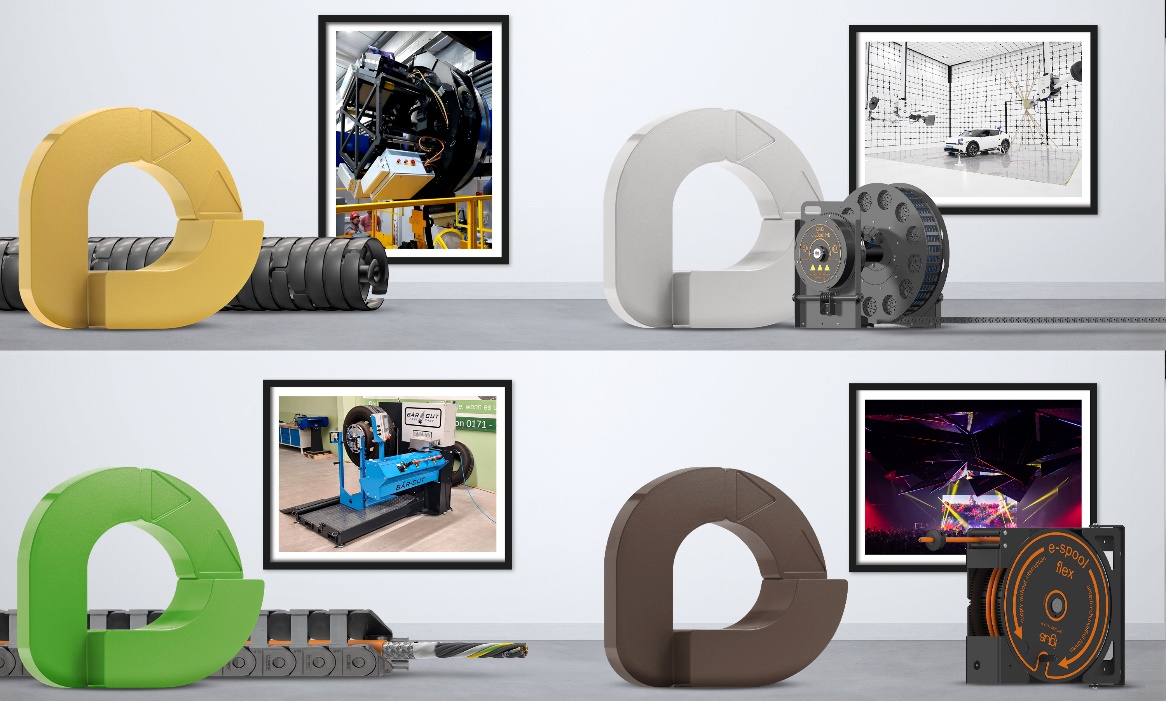 Picture PM1524-1The winners of the 9th vector award: gold goes to the spectrograph from the Institute of Astrophysics and Space Sciences at the University of Lisbon (Portugal), silver to the test rig for driver assistance systems from TDK RF Solutions (USA) and bronze to MECAoctet for their movable nightclub ceiling (France). The green vector goes to Bear Machines GmbH (Germany) for a machine that automatically recuts tyres. (Source: igus GmbH)PRESS CONTACT:Alexa Heinzelmann		Head of International Marketingigus® GmbH	Spicher Str. 1a	51147 Cologne	Tel. 0 22 03 / 96 49-7272aheinzelmann@igus.net		www.igus.eu/pressABOUT IGUS:igus GmbH develops and produces motion plastics. These lubrication-free, high-performance polymers improve technology and reduce costs wherever things move. In energy supplies, highly flexible cables, plain and linear bearings as well as lead screw technology made of tribo-polymers, igus is the worldwide market leader. The family-run company based in Cologne, Germany, is represented in 31 countries and employs 4,600 people across the globe. In 2022, igus generated a turnover of €1,15 billion. Research in the industry's largest test laboratories constantly yields innovations and more security for users. 234,000 articles are available from stock and the service life can be calculated online. In recent years, the company has expanded by creating internal startups, e.g. for ball bearings, robot drives, 3D printing, the RBTX platform for Lean Robotics and intelligent "smart plastics" for Industry 4.0. Among the most important environmental investments are the "chainge" programme – recycling of used e-chains - and the participation in an enterprise that produces oil from plastic waste.The terms "igus", “Apiro”, "chainflex", "CFRIP", "conprotect", "CTD", “drygear”, "drylin", "dry-tech", "dryspin", "easy chain", "e-chain", "e-chain systems", "e-ketten", "e-kettensysteme", "e-skin", "e-spool”, "flizz", “ibow”, “igear”, "iglidur", "igubal", “kineKIT”, "manus", "motion plastics", "pikchain", "plastics for longer life", "readychain", "readycable", “ReBeL”, "speedigus", "tribofilament“, "triflex", "robolink", “xirodur”, and "xiros" are protected by trademark laws in the Federal Republic of Germany and internationally, where applicable. 